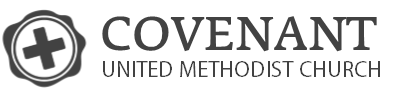       		          Week of October 25Where Do We Go From Here?  			                                                Dr. Hays McKay“Carpool Lane All the Way” (John 14:1a) “Do not let your hearts be troubled.”“Troubled”“Believe”    (John 14:1b) “You believe in God; believe also in me.” “If belief is what keeps trouble from being troubling, then it’s unbelief that makes trouble especially troubling.” – Kyle Idleman(John 16:9) …about sin, because people do not believe in Me…(Exodus 14:11-15) They said to Moses, “Was it because there were no graves in Egypt that you brought us to the desert to die? What have you done to us by bringing us out of Egypt? 12 Didn’t we say to you in Egypt, ‘Leave us alone; let us serve the Egyptians’? It would have been better for us to serve the Egyptians than to die in the desert!” 13 Moses answered the people, “Do not be afraid. Stand firm and you will see the deliverance the Lord will bring you today. The Egyptians you see today, you will never see again. 14 The Lord will fight for you; you need only to be still.”15 Then the Lord said to Moses, “Why are you crying out to me? Tell the Israelites to move on.Belief allows us to be still without being stopped.(John 14:16-18) And I will ask the Father, and He will give you another advocate to help you and be with you forever— 17 the Spirit of truth. The world cannot accept Him, because it neither sees Him nor knows Him. But you know him, for He lives with you and will be in you. 18 I will not leave you as orphans; I will come to you.(Ephesians 5:18) Do not get drunk on wine, which leads to debauchery. Instead, be filled with The Spirit.“Another” – exactly of the same kind“Advocate” – draw up alongside of